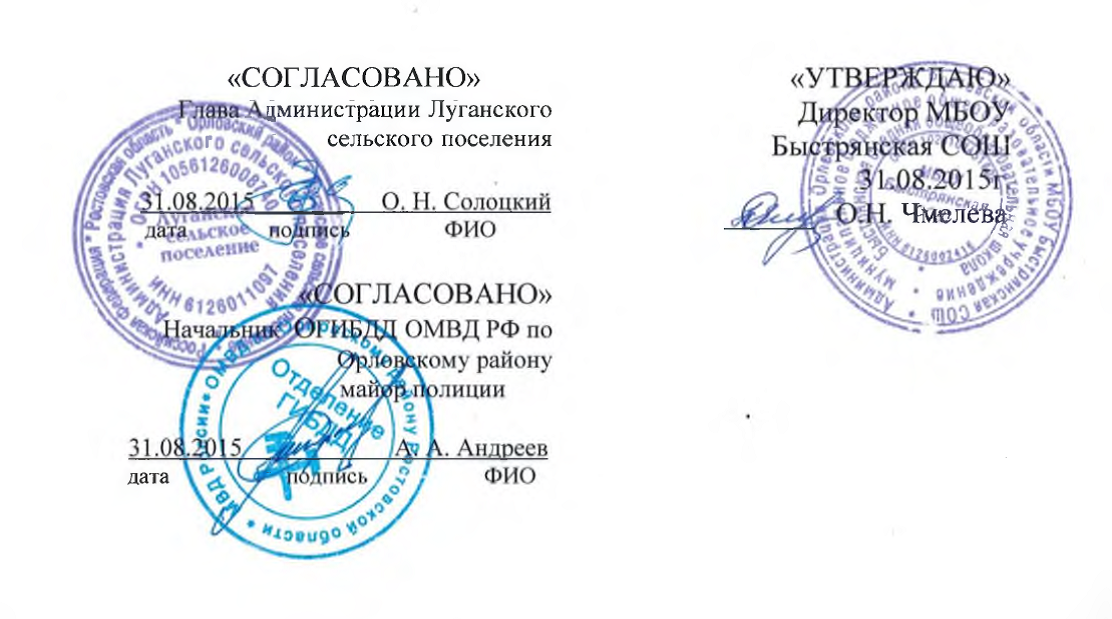 ПАСПОРТбезопасности транспортного средства, используемого для перевозки детей (автобуса)_____________________________________(марка, модель)О 146 НМ 161 RUS_____________________________________ (государственный регистрационный знак)_____________________________________________(реестровый номер)2015гОбщие сведенияРеестровый номер специализированного транспортного средства  Марка Hyundai_____________________________________________________Модель County__________________________________________________Государственный регистрационный знак О 146 НМ 161RUS ______________Год выпуска _____2010________ Количество мест в автобусе _19__________Приобретен за счет средств: областного бюджета_____________________Соответствие конструкции требованиям раздела 1.16 приложения № 6 к Техническому регламенту о безопасности колесных транспортных средств __соответствует____________________________________________________Дата прохождения технического осмотра:Закрепление за образовательным (ми) учреждением: ____________________________________________________________________________________________________________________________Сведения о собственнике транспортного средстваСостоит на балансе (ОУ, АТП, иное) _МП ПШ «Школьник»_______________Юридический адрес собственника 347512, Ростовская область, Орловский район, п. Орловский, ул. Красноармейская, 1.Фактический адрес собственника 347512, Ростовская область, Орловский район, п. Орловский, ул. Красноармейская, 1.3. Сведения о водителе автобуса4. Организационно-техническое обеспечение1) Лицо, ответственное за обеспечение безопасности дорожного движения: ______________Мищенко Владимир Алексеевич_______________ назначено                                                                                               (Ф.И.О. специалиста)__приказом № 12 от 12.01.2015 г.__________________________, прошло аттестацию (переаттестацию)_26.11.2010 г., Удостоверение № С-04087_____,телефон _8-906-430-89-70_2) Организация проведения предрейсового и послерейсового медицинского осмотра водителя:осуществляет __МБУЗ Орловская ЦРБ_________________________________                                                                                       (Ф.И.О. специалиста)на основании __Договор медицинских предрейсовых и послерейсовых осмотрах водителейдействительного до _31.12.2015 г.3) Организация проведения предрейсового технического осмотра транспортного средства:Осуществляет Дорожкин Виктор Николаевич                                                          (Ф.И.О. специалиста)на основании пройденной аттестации от 22.07.2011 г. Удостоверение С-04847 действительного до 22.07.2016 г.4) Место стоянки автобуса в нерабочее время в __МБОУ Быстрянская СОШ__меры, исключающие несанкционированное использование _____________________________________________________________________________________________________________________5) Наличие постоянного диспетчерского контроля за движением автобуса по адресу п. Орловский, ул. Красноармейская, 1 (МП ПШ «Школьник»), в том числе с использованием систем спутниковой навигации ГЛОНАСС.6) Оснащение техническим средство контроля «тахографом» Меркурий ТА-001 дата калибровки 05 февраля .  7) Фотографии транспортного средства: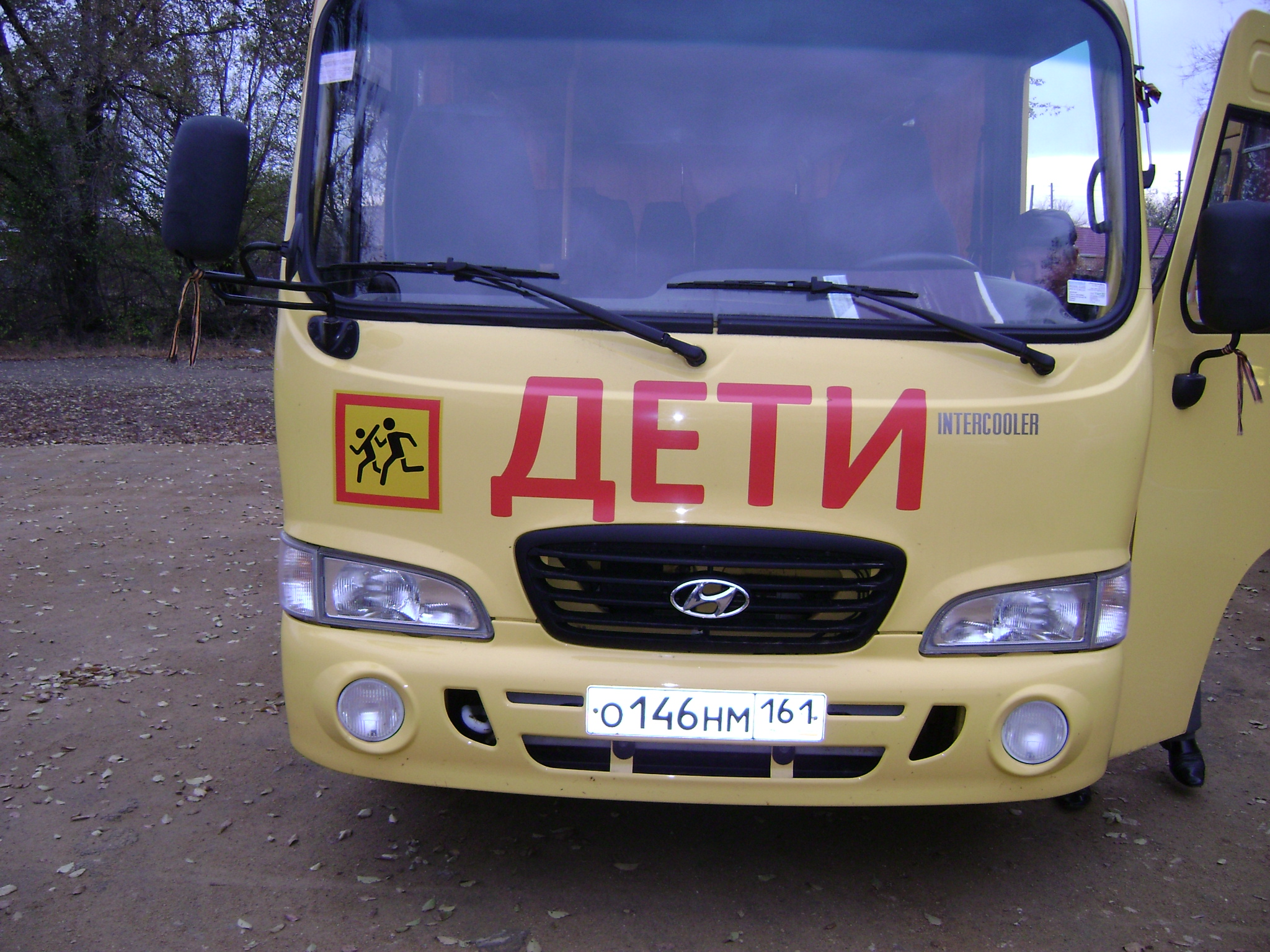 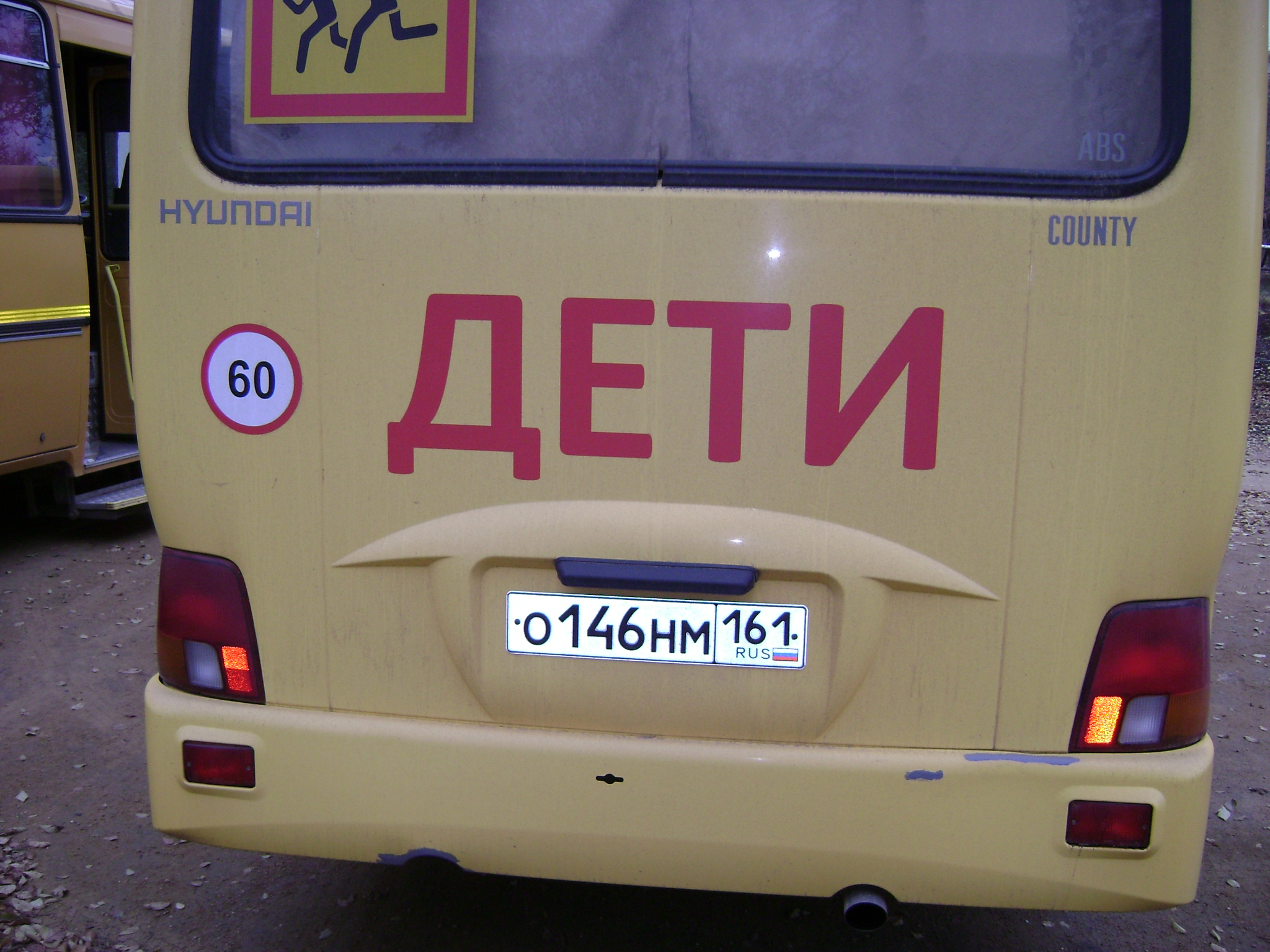 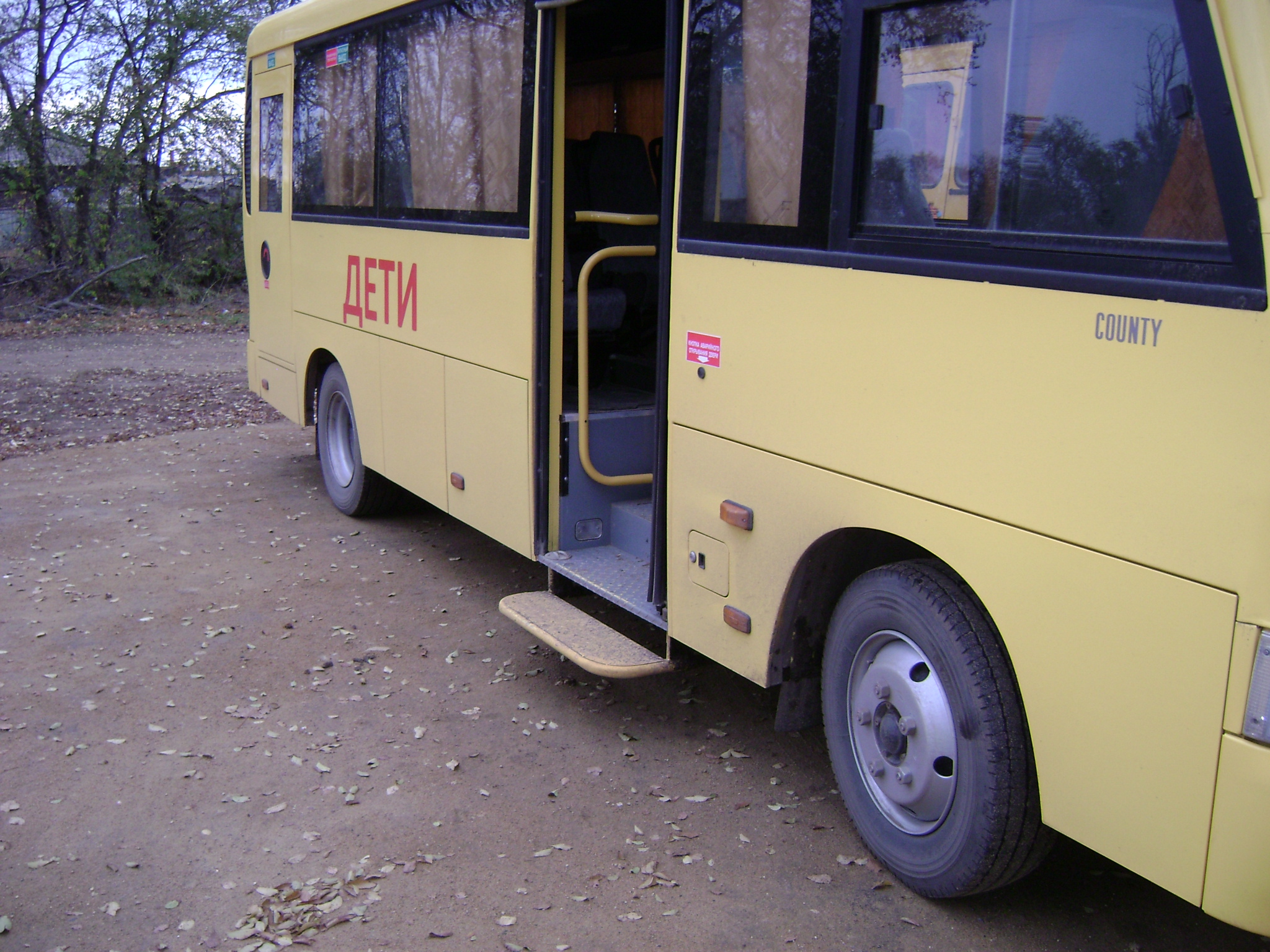 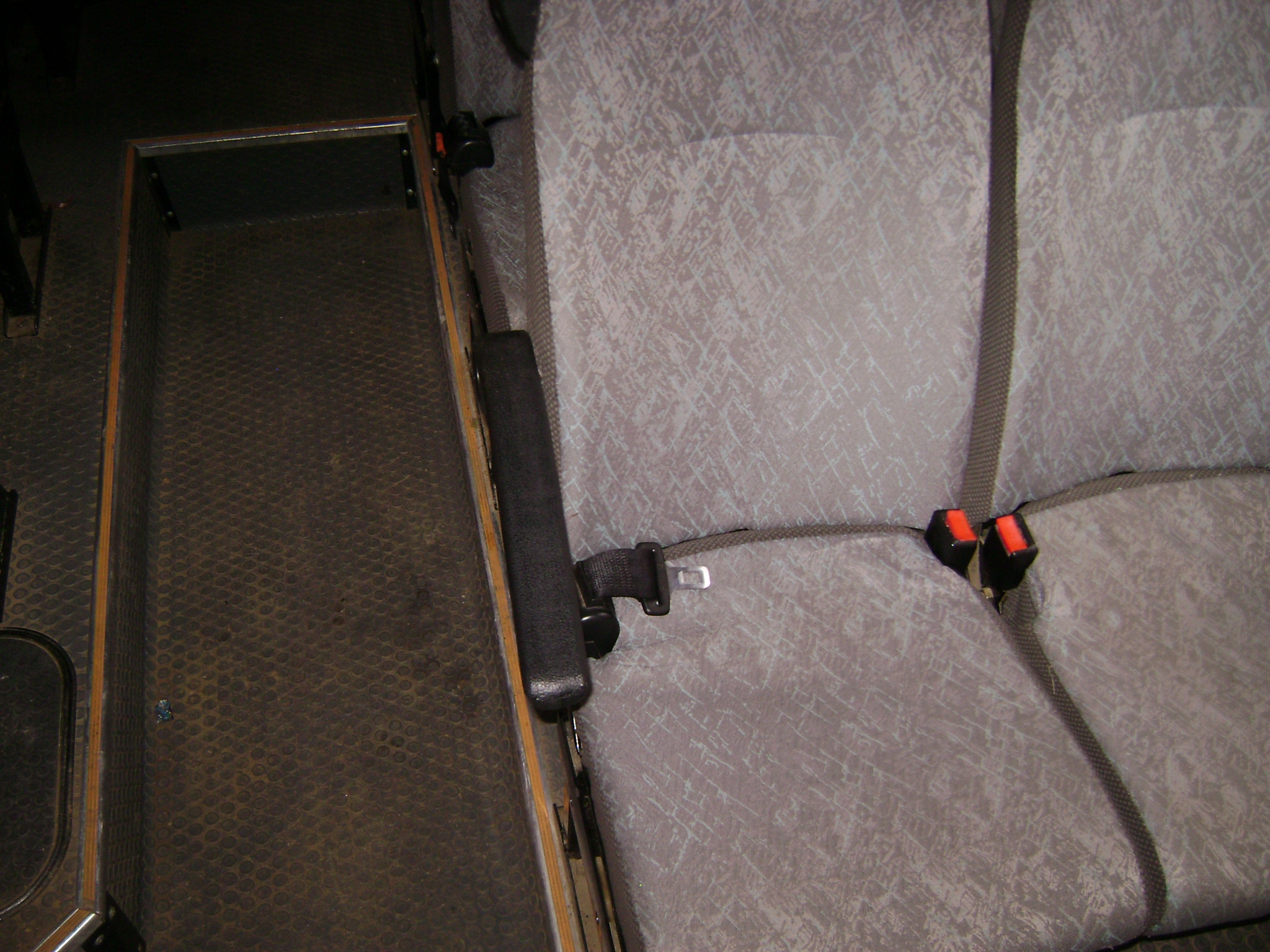 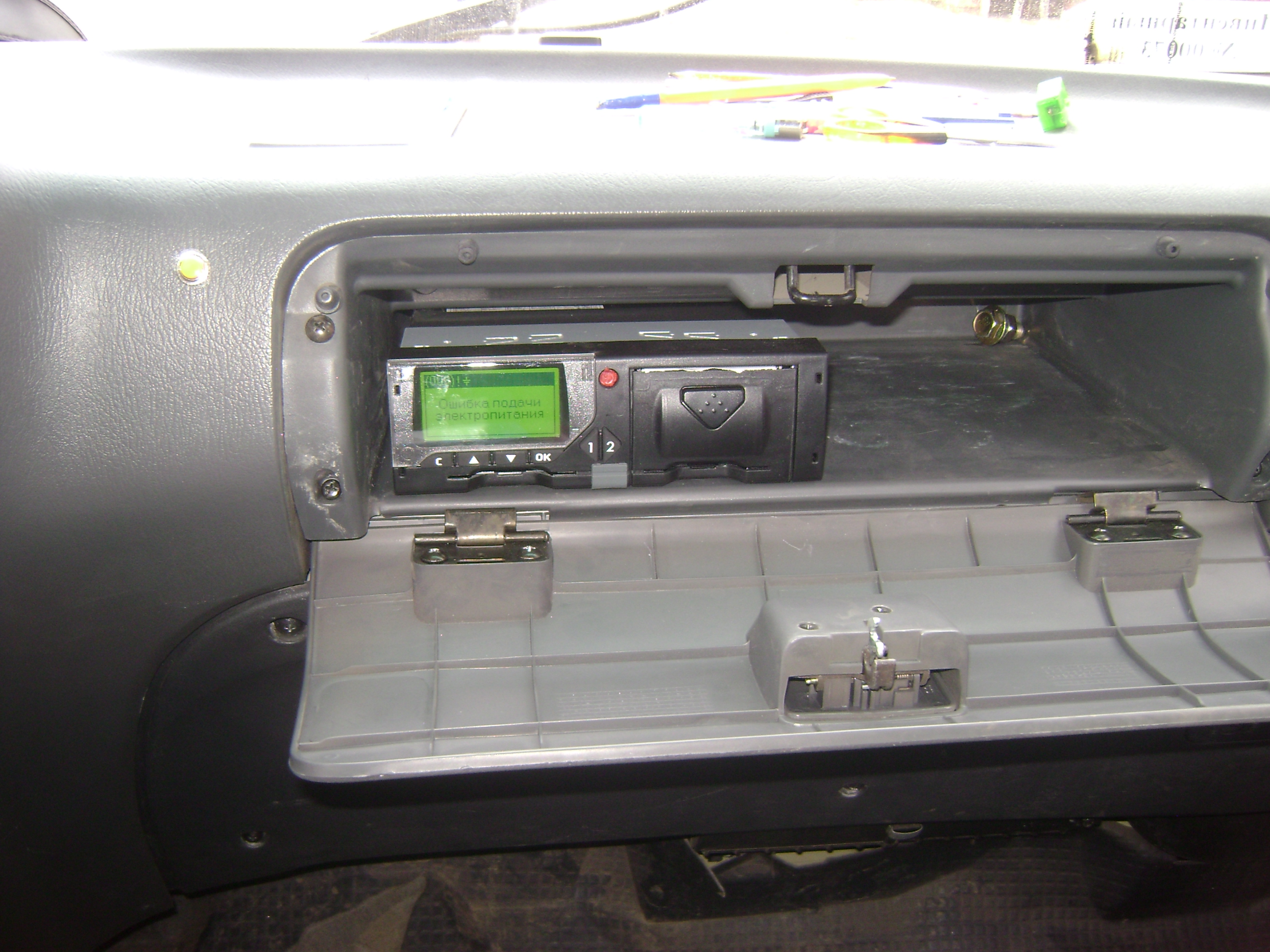 Маршрут (-ты) движения автобуса образовательного учрежденияОрганизация надзора за эксплуатациейОтветственный сотрудник Госавтоинспекции:__________________________________________________________________(должность, звание, Ф.И.О., номер приказа (распоряжения)Дата и место проверки выполнения установленных требований при эксплуатации специализированного транспортного средства: __________________________________________________________________Выявленные нарушения________________________________________________________________________________________________________________Принятые меры ______________________________________________________________________________________________________________________Иные сведения _____________________________________________________1. «06» июня .2. «_____»__________20__ г.Фамилия, имя, отчество,год рожденияНомер в/у, разрешенные категории,действительно доДата прохождения периодического медицинского осмотраОбщий стаж /стаж управления «Д»Период проведения стажировкиДата окончания занятий по повышению квалификацииДопущенные нарушения ПДДПономарь Валерий Иванович19ХХ61 ЕУХХХХХA,В,С,D,E19.09.201605.06.201521 год26.08.2015, 01.09.201528.08.2015нет